SKRIPSISISTEM INFORMASI PENJUALAN ALAT MUSIKTOKO GLOBAL BERBASIS WEB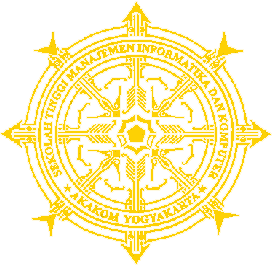 Diajukan sebagai salah satu syarat untuk menyelesaikan studi jenjang Strata Satu (S1) jurusan / Sistem Informasi di Sekolah Tinggi Manajemen Informatika dan Komputer AKAKOM Yogyakarta Disusun Oleh:EDO RIKARDONo. Mhs		: 055610121Jurusan		: Sistem InformasiJenjang		: Strata SatuSEKOLAH TINGGI MANAJEMEN INFORMATIKA DAN KOMPUTERAKAKOM YOGYAKARTA2009HALAMAN PERSETUJUANSISTEM INFORMASI PENJUALAN ALAT MUSIK TOKO GLOBAL BERBASIS WEBTelah diuji di depan dosen penguji tugas akhir dan dinyatakan diterima sebagai syarat untuk memperoleh gelar Sarjana Komputer di Sekolah Tinggi Manajemen Informatika dan Komputer AKAKOM Yogyakarta     Pada hari     : Sabtu			 	     Tanggal       : 15 Agustus 2009	 Mengetahui,Dosen PembimbingL.N. Harnaningrum,S.Si,M.T.HALAMAN PENGESAHANSKRIPSISISTEM INFORMASI PENJUALAN ALAT MUSIK DI TOKO GLOBAL BERBASIS WEBDi pertahankan di depan Dewan Penguji SkripsiDan dinyatakan diterima untuk memenuhi sebagian syarat untuk memperoleh gelar Sarjana Sistem InformasiSTMIK AKAKOM YOGYAKARTA						Yogyakarta, MengesahkanDewan Penguji                                       Tanda Tangan1   L.N. Harnaningrum, S.Si., M.T.                     1. ……….……..                        2.  Cuk Subiayantoro, S.Kom., M.Kom			 2. ………….……3.  Bambang PDP, S.Kom., M.Kom      		     3. …………………Ketua Jurusan SI,L.N Harnaningrum, S.Si., M.T.HALAMAN MOTTO DAN PERSEMBAHAN“Kegagalan merupakan awal dari sebuah kesuksesan,jangan penah menyerah dan optimis terhadap masa depan”Karya tulis ini kupersembahkan untuk :Kedua orang tuaku tercinta , terima kasih atas do’a serta dukungannya baik secara spiritual maupun moril dan limpahan kasih sayang yang tiada hentiSeluruh keluarga besar di Palembang,     “andrean, anek, kak ian, puput”          makasih atas do’a serta dukungannya.Buat yang telah bantu skripsi ini thank’s berat.Anak-anak Wisma 240 (evan’s, yayan, iq-ball, pasha, galih, ossy, bams, nico, kang sony,mr.big)Babe & Ibu yang udah baik bgt, “I love you all”Terima kasih atas supportnya selama iniGenk berat, Terima kasih telah jadi sahabat terbaikku selama ini.      ‘Maafin aku jika ada salah sama kalian’IntisariPerkembangan teknologi informasi dewasa ini sangat memungkinkan untuk pertukaran informasi dengan sangat cepat baik itu dengan internet. Pokok permasalahan yang mendasari penulisan karya tulis ini yaitu tentang peningkatan penjualan alat musik di toko global dengan memanfaatkan layanan internet.Dalam perancangan sistem ini diperlukan beberapa buah software yang saling mendukung antara lain, Apache server, yang mana didalamnya mencakup PHP, database MySql, web server dan Php MyAdmin, selain itu juga diperlukan satu editor program yaitu Macromedia Dreamweaver MX.Tujuan pembuatan karya tulis ini yang berjudul “Sistem Informasi Penjualan Alat Musik Di Toko Global Berbasis Web “, agar konsumen lebih mudah mengetahui informasi penjualan alat musik di toko ini dan mempermudah pembeli dalam melakukan transaksi.Kata Kunci :	Apache Server, Alat Musik, Internet, Transaksi, Dreamweaver MX. KATA PENGANTAR	Dengan mengucapkan puji syukur kehadirat Tuhan Yang Maha Esa, atas Anugerah dan Kasih Karunia-Nya, akhirnya dapat terselesaikan Skripsi ini yang berjudul “Sistem Informasi Penjualan Alat Musik Di Toko Global Berbasis Web”.	Skripsi ini merupakan salah satu syarat yang diwajibkan kepada setiap mahasiswa STMIK AKAKOM Yogyakarta untuk mencapai jenjang Strata Satu (S1). Dalam menyelesaikan Skripsi ini tentu penulis tidak sendirian, karena tanpa adanya bantuan dari berbagai pihak tidak menutup kemungkinan akan adanya kendala dalam penyelesaian Skripsi, dan pada kesempatan ini penulis ingin mengucapkan terima kasih kepada :Bapak Prof. Dr. Ir. Prayoto, M.Sc., selaku Ketua Sekolah Tinggi Manajemen Informatika dan Komputer AKAKOM YogyakaTA.Bapak Ir. M. Guntara, M.T., Selaku Puket IIbu L.N. Harnaningrum, S.Si, M.T., selaku ketua jurusan Sistem Informasi dan selaku dosen pembimbing. Sekolah Tinggi Manajemen Informatika dan Komputer AKAKOM Yogyakarta.Pemilik Toko Alat Musik Mas Unggul selaku Manajer Umum Toko Alat Musik serta karyawannya.Bapak/Ibu Dosen serta seluruh staf dan karyawan Sekolah Tinggi Manajemen Informatika Dan Komputer AKAKOM Yogyakarta.Kedua orang tuaku dan seluruh keluargaku yang telah memberikan support dan kasih sayangnya untukku. Teman-teman Sistem Informasi Sekolah Tinggi Manajemen Informatika dan Komputer AKAKOM Yogyakarta.Penulis sadar bahwa dalam penyelesaian Skripsi ini masih jauh dari kesempurnaan, karena itu  saran dan kritik guna penyempurnaan skripsi ini sangat Penulis harapkan.Akhir kata besar harapan penulis semoga pembuatan Skripsi ini dapat bermanfaat dan berguna.Yogyakarta,  Maret  2009PenulisDAFTAR ISI      HalamanHALAMAN JUDUL 	 iHALAMAN PERSETUJUAN 	 iiHALAMAN PENGESAHAN ............................................................	iiiHALAMAN MOTTO DAN PERSEMBAHAN .........................................	ivINTISARI  	.. vKATA PENGANTAR	viDAFTAR ISI 	 viiiDAFTAR GAMBAR 	 xiDAFTAR TABEL 	 xiiBAB I PENDAHULUAN	1.1 Latar Belakang Masalah 	 1	1.2 Rumusan Masalah	 2	1.3 Ruang Lingkup	 3	1.4 Tujuan 	 3BAB II DASAR TEORI	2.1 Tinjauan Pustaka 	 4	2.2 Dasar Teori 	 5	2.1.1 Internet	 5	2.1.2 MySQL	 6	2.1.3 PHP	10	2.1.4 Variabel Dan Tipe Data	12	2.1.5 Web Server Apache	14	2.1.6 Macromedia Dreamweaver MX	14	2.1.7 Basis Data	14BAB III ANALISIS DAN PERANCANGAN SISTEM	3.1 Analisis Sistem 	 18	3.1.1  Sistem Perangkat Keras (Hardware)	18 	3.1.2  Sistem Perangkat Lunak (Software)	19	3.2 Perancangan Sistem	 20    	3.2.1  Perancangan Basis Data	20    	3.2.2  Tabel Admin	21    	3.2.3  Tabel Barang	21    	3.2.4  Tabel Customer	22    	3.2.5  Tabel Pesanan	22    	3.2.6  Tabel Transaksi	23	3.3 Relasi Antar Tabel	 24	3.4 Bagan Alir Sistem	 28	3.5 Rancangan Masukan (input)	 29    	3.5.1  Rancangan Form Input Data Admin	 30    	3.5.2  Rancangan Form Input Data Barang 	 31             	3.5.3  Rancangan Form Input Data Customer	 31             	3.5.4  Rancangan Form Input Data Pesanan	 32             	3.5.5  Rancangan Form Input Barang Yang Di Pesan  	 32	3.6 Rancangan Keluaran (Output)	 32             	3.6.1  Rancangan Output Data Barang	 33             	3.6.2  Rancangan Output Data Barang Per Jenis 	 33             	3.6.3  Rancangan Output Daftar Customer 	 34             	3.6.4  Daftar Detail Pemesanan Barang	 34             	3.6.5  Rancangan Output Laporan Pesanan	 34             	3.6.6  Laporan Transaksi Barang	35   	3.6.7  Laporan Rekap Pemesanan Per Bulan	35BAB IV IMLEMENTASI DAN PEMBAHASAN SISTEM	4.1 Imlementasi Sistem	 36 	4.1.1 Program Admin 	 38          4.2 Pembahasan Sistem	 49BAB V KESIMPULAN DAN SARAN5.1 Kesimpulan 	 515.2 Saran 	 52DAFTAR GAMBARHalamanGambar 3.6 Relasi Antar Tabel	26Gambar 3.7 Diagram Alir Sistem	28Gambar 3.8 Rancangan Form Input Data Admin	30Gambar 3.9 Rancangan Form Input Data Barang	31Gambar 3.10 Rancangan Form Input Data Customer	31Gambar 3.11 Rancangan Form Input Data Pesanan	32Gambar 3.12 Rancangan Form Input Barang Yang Di Pesan	32Gambar 3.13 Rancangan Form Output Daftar Barang	33Gambar 3.14 Rancangan Form Output Daftar Barang Per Jenis	33Gambar 3.15 Rancangan Form Output Daftar Customer	34Gambar 3.16 Rancangan Form Daftar Detail Pemesanan Barang	34Gambar 3.17 Rancangan Form Output Laporan Pesanan	34Gambar 3.18 Rancangan Form Laporan Transaksi Barang	35Gambar 3.19  Rancangan Form Laporan Rekap Pemesanan Per Bulan	35Gambar 4.1 Halaman Utama	38Gambar 4.2 Halaman Pengolahan Admin	40Gambar 4.3 Halaman Input Costumer	42Gambar 4.4 Halaman Input Barang	43Gambar 4.5 Halaman Input Pesanan	46Gambar 4.6 Halaman Transaksi	47DAFTAR TABELHalamanTabel 3.1 Struktur Tabel Admin	21Tabel 3.2 Struktur Tabel Barang	21Tabel 3.3 Struktur Tabel Customer	22Tabel 3.4 Struktur Tabel Pesanan	23Tabel 3.5 Struktur Tabel Transaksi	23DAFTAR PUSTAKA LAMPIRAN-LAMPIRAN 